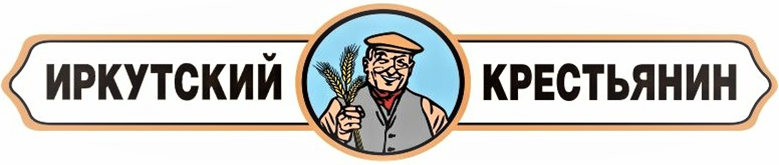 Сельскохозяйственный центр ОсаВ сельскохозяйственном центре Оса Вы можете приобрести:  корма, кормовые добавки, семена, удобрения, мелкую сельскохозяйственную технику, ветеринарные препараты, отраву от грызунов, поилки, кормушки, садовый инвентарь, заказать кур несушек, и цыплят, получить консультацию.Мы находимся по адресу с. Оса, ул. Свердлова 69 рядом с почтой.Получить консультацию или задать вопрос, а также узнать о новинках и свежем поступлении товара, Вы можете в нашей группе  Viber «Крестьянин» - Оса, и по телефону 8 904 129 59 18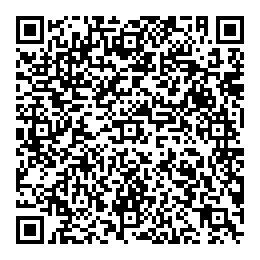                                                ССЫЛКА НА ГРУППУ В ViberПивная дробина это питательный корм по низкой цене.Свежая (сырая) пивная дробина – это традиционный, используемый животноводами, молокогонный высокобелковый корм, с самой низкой удельной стоимостью. Богатый белково-минеральный состав свежей пивной дробины делает ее прекрасным заменителем части существующих, дорогостоящих, концентратов.При введении в состав рационов свежей пивной дробины, надои увеличиваются в среднем, в зависимости от продуктивности коров от 1,5-2,0 литра/сутки.Рекомендуемые нормы скармливания: коровам- до 7 кг/сут., нетелям-до 5 кг/сут., молодняку старше года-до 7 кг/сут., телятам до года-до 3 кг/сут., ремонтному молодняку-до 2 кг/сут., откормочному поголовью-до 10 кг/сут.Получить консультацию или задать вопрос, Вы можете в нашей группе  Viber «Пивная Дробина (Столбова), и по телефону 8 914908961, 89642180377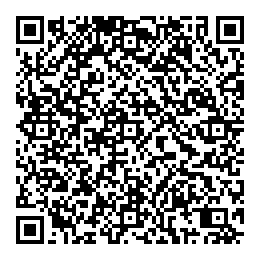                                                                                            ССЫЛКА НА ГРУППУ В Viber